Pracovní list A – výsledky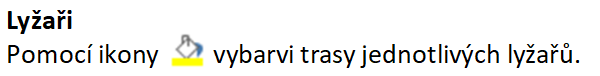 →→→↓↓↓←←←↓↑↑↑←←←↑↑↑→→→↓↓↓→→→↑↑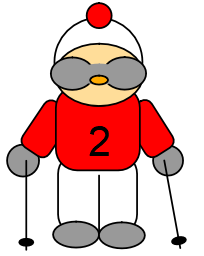 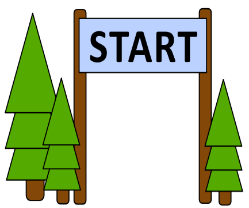 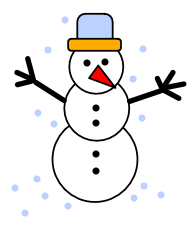 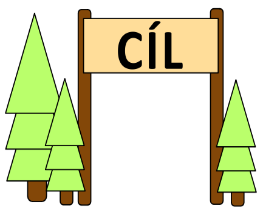 LyžařskýareálLyžařskýareál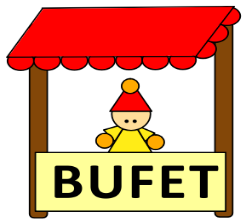 LyžařskýareálLyžařskýareál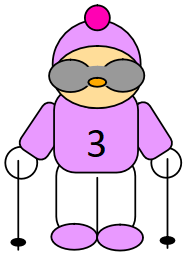 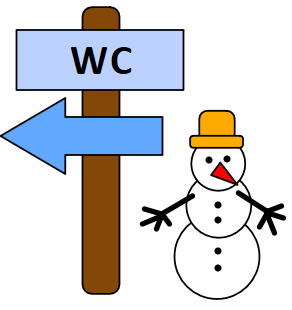 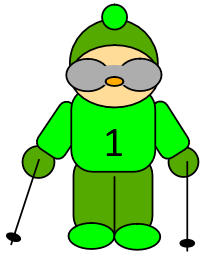 